Fiche pratique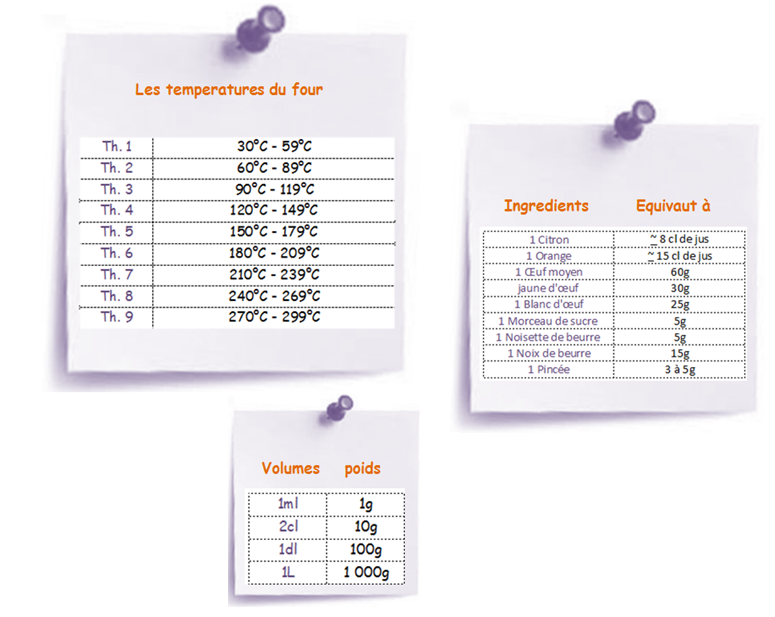 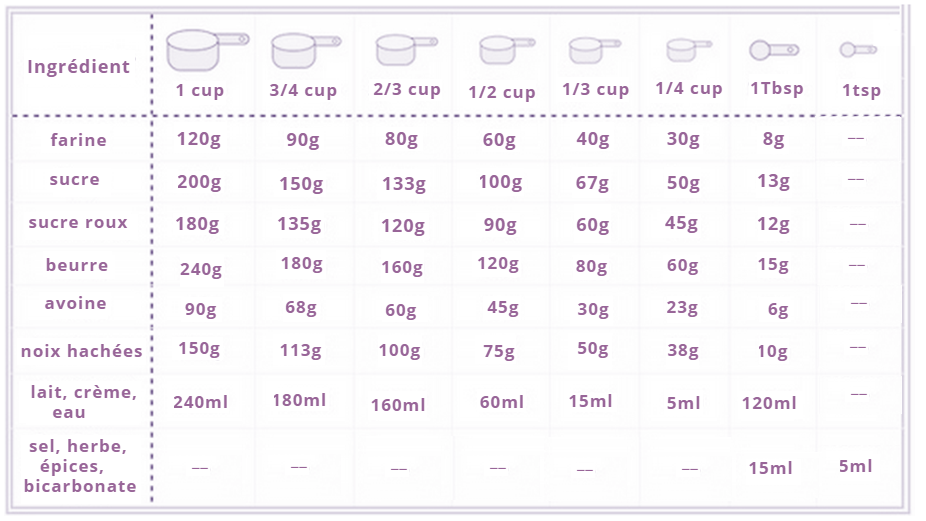 